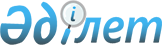 Об установлении дополнительного перечня лиц, относящихся к целевым группам населения Аккольского района
					
			Утративший силу
			
			
		
					Постановление акимата Аккольского района Акмолинской области от 23 января 2013 года № А-1/50. Зарегистрировано Департаментом юстиции Акмолинской области 18 февраля 2013 года № 3652. Утратило силу постановлением акимата Аккольского района Акмолинской области от 23 января 2014 года № А-1/19      Сноска. Утратило силу постановлением акимата Аккольского района Акмолинской области от 23.01.2014 № А-1/19 (вводится в действие со дня официального опубликования).      Примечание РЦПИ.

      В тексте документа сохранена пунктуация и орфография оригинала.

      В соответствии со статьей 31 Закона Республики Казахстан от 23 января 2001 года «О местном государственном управлении и самоуправлении в Республике Казахстан», пунктом 2 статьи 5, подпунктом 2) статьи 7 Закона Республики Казахстан от 23 января 2001 года «О занятости населения», акимат Аккольского района ПОСТАНОВЛЯЕТ:

      Сноска. Преамбула в редакции постановление акимата Аккольского района Акмолинской области от 26.09.2013 № А-9/405 (вводится в действие со дня официального опубликования).



      1. Установить дополнительный перечень лиц, относящихся к целевым группам населения Аккольского района:



      1) лица, не работающие более 12 месяцев;



      2) молодежь в возрасте от 21 до 29 лет;



      3) семьи, не имеющие ни одного работающего;



      4) лица, уволенные в связи с завершением сроков сезонных работ.



      2. Государственному учреждению «Отдел занятости и социальных программ Аккольского района» своевременно обеспечивать меры по содействию занятости и социальной защите лиц, дополнительно отнесенных к целевым группам.



      3. Постановление акимата Аккольского района «Об установлении дополнительного перечня лиц, относящихся к целевым группам населения Аккольского района» от 23 декабря 2011 года № А-12/367 (зарегистрированное в Реестре государственной регистрации нормативных правовых актов № 1-3-171, опубликованное 10 февраля 2012 года в районных газетах «Ақкөл өмірі» и «Знамя Родины КZ») признать утратившим силу.



      4. Контроль за исполнением настоящего постановления возложить на исполняющего обязанности заместителя акима района Катаева Т.Б.



      5. Настоящее постановление вступает в силу со дня государственной регистрации в Департамент юстиции Акмолинской области и вводится в действие со дня официального опубликования.      Аким Аккольского района                    Р.Акимов
					© 2012. РГП на ПХВ «Институт законодательства и правовой информации Республики Казахстан» Министерства юстиции Республики Казахстан
				